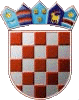    REPUBLIKA HRVATSKA                                                                                         VARAŽDINSKA ŽUPANIJA          OPĆINA VINICA         OPĆINSKO VIJEĆEKLASA : 024-04/23-01/URBROJ : 2186-11-23-1Vinica,      lipanj 2023. Na temelju  članka 18. Zakona o proračunu („Narodne novine“ broj 144/21) i članka 30. Statuta Općine Vinica („Službeni vjesnik Varaždinske županije“ broj: 30/20. i 09/21.), Općinsko vijeće Općine Vinica na 16. sjednici održanoj dana        lipnja 2023. godine donosiODLUKUo izmjenama i dopunama Odluke o izvršavanju Proračuna Općine Vinica za 2023.Članak 1.U Odluci o izvršavanju Proračuna Općine Vinica za 2023. (Službeni vjesnik Varaždinske županije broj 129/22) u članku 10. iznos: „6011 EUR-a“ zamjenjuje se iznosom „12.045,12 EUR-a“.Članak 2.U članku 12. iznos: „1.000.000,00 kn“ zamjenjuje se iznosom „ 132.722,81 EUR-a“Članak 3.Ova Odluka objaviti će se u „Službenom vjesniku Varaždinske županije“ i stupa na snagu osmog dana od objave.                                                                                                      PREDSJEDNIK 
                                                                                                 OPĆINSKOG VIJEĆA                                                                                                       Predrag Štromar